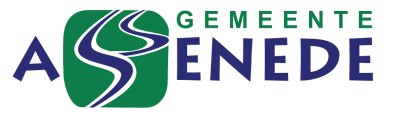 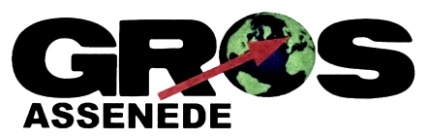 Aanvraagformulier subsidies Gemeentelijke Raad voor Ontwikkelingssamenwerking en SolidariteitNOORDWERKINGversie: 2017.11.30 Het reglementDit reglement is onderhevig aan het subsidiereglement dat werd goedgekeurd door de gemeenteraad op 30.01.2014 en aanpassingen op 02.07.2015 en 30.11.2017.  Het subsidiereglement bepaalt de verdeelsleutel over de 4 rubrieken : noordwerking, zuidwerking, noodhulp en risicovolle activiteiten. De verdeling en beoordeling binnen de rubrieken gebeurt door de GROS. ProcedureDe aanvrager moet ingeschreven zijn in het bevolkingsregister van Assenede. Scholen en socio-culturele verenigingen komen ook in aanmerking om een aanvraag in te dienen.Aanvragen tot het verkrijgen van een toelagevoor activiteiten gedurende het lopende jaar dienen uiterlijk ingediend te worden bij het secretariaat van de GROS op 1 december van dat jaar .  De aanvraag gebeurt op een daartoe voorzien formulier dat de GROS ter beschikking stelt. De GROS zal de aanvragen beoordelen, eventueel toekennen en opvolgen.  De bespreking van de subsidies gebeurt half december, zodat alles voor het einde van het jaar kan uitbetaald worden.Na afloop van het budgetjaar moet de aanvrager een activiteitenverslag over de besteding van de toegekende middelen aan de GROS bezorgen.  Zonder een dergelijk verslag zijn de subsidieaanvragen van de aanvrager in de komende jaren niet ontvankelijk.Budget40 % van het budget van de GROS gaat naar de Noordwerking, waaronder :de algemene kosten van de GROS voor de dagelijkse werking en gezamenlijke initiatieven van de GROS;de ondersteuning van de lokale werking van de GROS-leden.Hieronder niets schrijven (vak bestemd voor het secretariaat van de GROS)A. Gegevens van de aanvrager + contactpersoon Aanvragers/gebruikers dienen meerderjarig te zijn of (indien minderjarig) vertegenwoordigd te worden door een ouder of voogd.B. Lokale Noord - Zuidverenigingen Deze subsidie is bestemd voor ondersteuning van de werking en activiteiten van de lokale Noord-Zuidverenigingen.Vanuit het gemeentebestuur en de GROS vinden we het belangrijk dat er verschillende Noord-Zuidverenigingen in onze gemeente aanwezig zijn en een kwalitatieve werking kunnen uitbouwen. De verschillende Noord-Zuidverenigingen uit de gemeente kunnen daarom ondersteuning krijgen voor hun dagelijkse werking.   Een lokale Noord-Zuidvereniging kan een feitelijke vereniging zijn die bestaat uit min . 2 leden haar zijn zetel in Assenede heeft. Deze ondersteuning wordt toegekend aan de hand van een puntensysteem.Volgende zaken komen in aanmerking:Om het uiteindelijke subsidiebedrag te bepalen worden alle punten opgeteld. Dit puntentotaal dient dan om de waarde per punt te berekenen(d.w.z de som gedeeld door het aantal punten).1. Deelname aan de algemene vergadering van de GROS2. Publicatie van een artikel/informatie in De BellemanDe planning van de artikels wordt vastgelegd op een vergadering van de GROS, in december voor het volgend jaar. Het artikel moet 1 maand vooraf worden gemaild naar Kristof.vereecke@assenede.be en Lien.ysebaert@assenede.be in CC + het logo van de GROS!3. Informatieve/educatieve activiteit in AssenedePubliciteit en bewijsstukken (bv. afrekening zaal, sprekers,… ) indienen.4. Samenwerking met een activiteit van de GROS of FairTrade trekkersgroep of met één of meerdere verenigingenVerklaring van beide verenigingen toevoegen.5. Verenigingen die huur moeten betalen voor hun locatieVerklaring eigenaar toevoegen, huurcontractDoor ondertekening van dit document verklaart de aanvrager zich akkoord met het subsidiereglement van de gemeentelijke raad van ontwikkelingssamenwerking, zoals goedgekeurd door de gemeenteraad van Assenede op 30.01.2014 en aanpassingen op 02.07.2015 en 30.11.2017																		goedkeuring GROSdatum van de aanvraag:										datum: volledige naam van de aanvrager:								volledige naam:handtekening van de aanvrager:								handtekening: Aanvraag ontvangen opDossier wel/niet goedgekeurdBevestigingsmail verzonden opVerenigingContactpersoon  Contactadres Gsm / telefoonE-mailadresMeer uitleg over vereniging en noordwerkingRekeningnummer1) deelname aan de algemene vergadering van de GROS1 punt per vergadering2) publicatie van een artikel/informatie in De Belleman1 punt per uitgave 3) informatieve/educatieve activiteit in Assenede4 punten per activiteit4) samenwerking met een activiteit van de GROS of FairTrade trekkersgroep  of met één of meerdere Asseneedse verenigingen2 punten per samenwerking5) verenigingen die huur moeten betalen voor hun locatie 6 punten per jaarData GROS vergaderingNaam aanwezig+1 puntTOTAALTOTAALMaand Titel artikel +1 puntTOTAALTOTAALDatum activiteitLocatie, beschrijving activiteit+4 puntenTOTAALTOTAALDatum activiteitNaam activiteit + Taakinvulling van uw deelname omschrijven+2 puntenTOTAALTOTAALAdres locatie: + 6 puntenNaam en adres eigenaarTOTAALTOTAALTOTAAL AANTAL PUNTEN